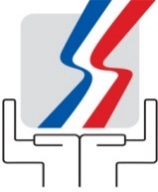 MINISTERIO DE TRABAJO¨Año del Fomento de  las Exportaciones¨RELACION DE COMPARACION DE PRECIOS          CORRESPONDIENTES AL MES  AGOSTO 2018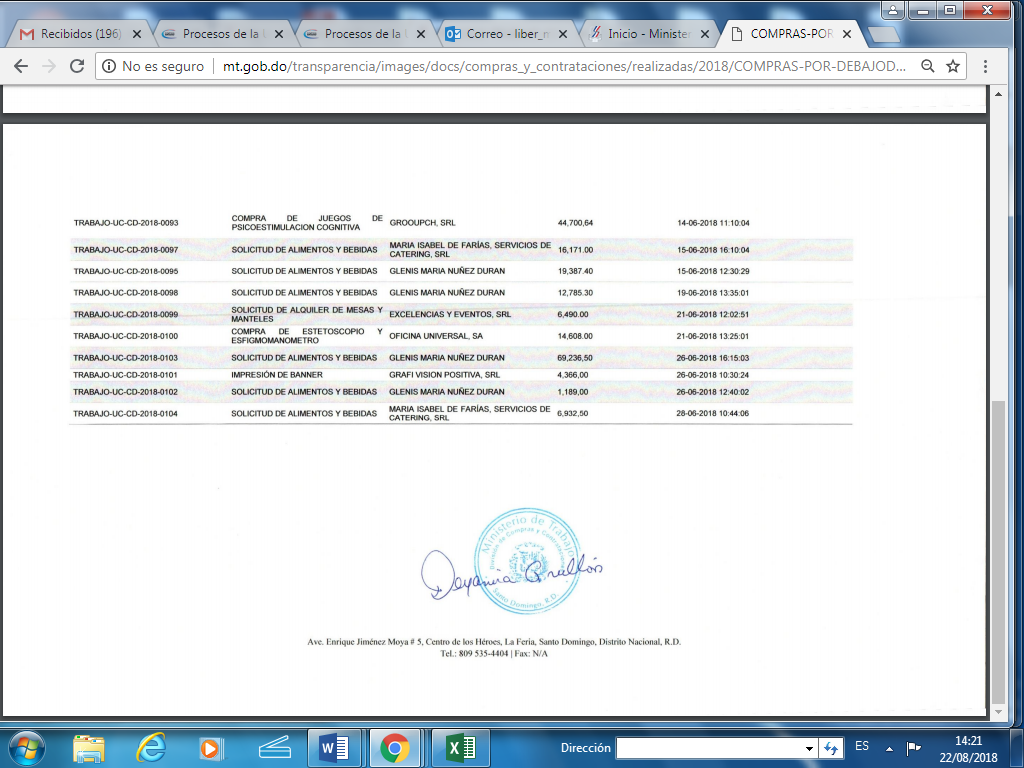 Licda. Deyanira GrullónResponsableDepartamento de Compras y ContratacionesCODIGO DEL PROCESODESCRIPCION DE LA COMPRAESTADO DEL PROCEDIMIENTOADJUDICATARIOMONTO ADJUDICADOFECHA PUBLICACIONTRABAJO-CCC-CP-2018-0003ADQUISICION DE TONERS PARA USO DE LA INSTITUCIONADJUDICADOCOMPU-OFFEICE DOMINICANA SRL1,353,043.6622-08-2018